ПОСТАНОВЛЕНИЕот 30.01.2023 г. № 37а. ХакуринохабльО назначении публичных слушаний по вопросу предоставления ГБУ РА «Стройзаказчик» разрешения на отклонение от предельных параметров разрешенного строительства, реконструкции объектов капитального строительства на земельном участке по адресу: х. Мамацев, ул. Краснооктябрьская, кадастровый номер: 01:07:0000000:860В соответствии со ст.40 Градостроительного Кодекса Российской Федерации, Федеральным законом от 6 октября 2003 г. №131-ФЗ "Об общих принципах местного самоуправления в Российской Федерации", с Положением "О порядке организации и проведения общественных обсуждений или публичных слушаний в области градостроительной деятельности в Шовгеновском районе", утвержденным решением Совета народных депутатов Шовгеновского района от 13.07.2018 г. №83 и на основании письма ГБУ РА «Стройзаказчик» от 27.01.2023 г.ПОСТАНОВЛЯЮ:1. Назначить публичные слушания по вопросу предоставления разрешения на отклонение от предельных параметров разрешенного строительства, реконструкции объектов капитального строительства на земельном участке по адресу: х. Мамацев, ул. Краснооктябрьская, кадастровый номер: 01:07:0000000:860.2. Публичные слушания по данному вопросу провести с 01.02.2023 года по 06.02.2023 года. Собрание участников публичных слушаний провести 08.02.2023 года в 10 часов 00 минут в актовом зале администрации МО «Шовгеновский район» по адресу: а. Хакуринохабль, ул.Шовгенова, 9.3. Ознакомиться с материалами о предоставлении разрешения на отклонение от предельных параметров разрешенного строительства, реконструкции объектов капитального строительства на земельном участке по адресу: х. Мамацев, ул. Краснооктябрьская, кадастровый номер: 01:07:0000000:860, можно в отделе архитектуры, градостроительства и ЖКХ МО «Шовгеновский район».4. Заявления об участии в публичных слушаниях, предложения граждан по вопросу предоставлении разрешения на отклонение от предельных параметров разрешенного строительства, реконструкции объектов капитального строительства на земельном участке по адресу: х. Мамацев, ул. Краснооктябрьская, кадастровый номер: 01:07:0000000:860, принимаются в письменном виде отделом архитектуры, градостроительства и ЖКХ администрации МО «Шовгеновский район» по адресу: а. Хакуринохабль, ул. Шовгенова, 13, с 9.00 до 18.00. в рабочие дни по 06.002.2023 года и на портале обратной связи (ПОС).5. Оповещение о назначении публичных слушаний опубликовать в районной газете «Заря» и разместить на официальном сайте муниципального образования «Шовгеновский район».6. Контроль за исполнением данного постановления возложить на отдел архитектуры, градостроительства и ЖКХ муниципального образования «Шовгеновский район».РЕСПУБЛИКА АДЫГЕЯ Администрация муниципального образования «Шовгеновский район»     385440, аул Хакуринохабль,  ул.Шовгенова, 9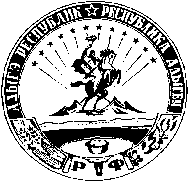 АДЫГЭ РЕСПУБЛИК Муниципальнэ образованиеу «Шэуджэн район» иадминистрацие385440, къ. Хьакурынэхьабл,  ур.Шэуджэным ыцI, 9Глава администрации муниципального образования «Шовгеновский район»Р.Р. Аутлев